Alt-text Screenshot TutorialType 1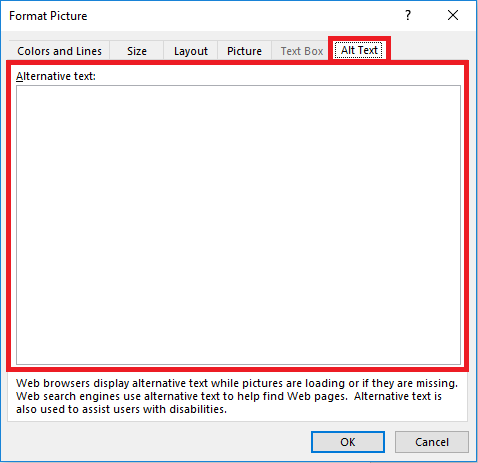 Type 2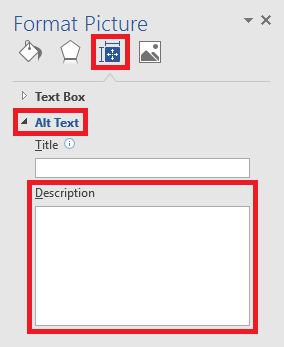 